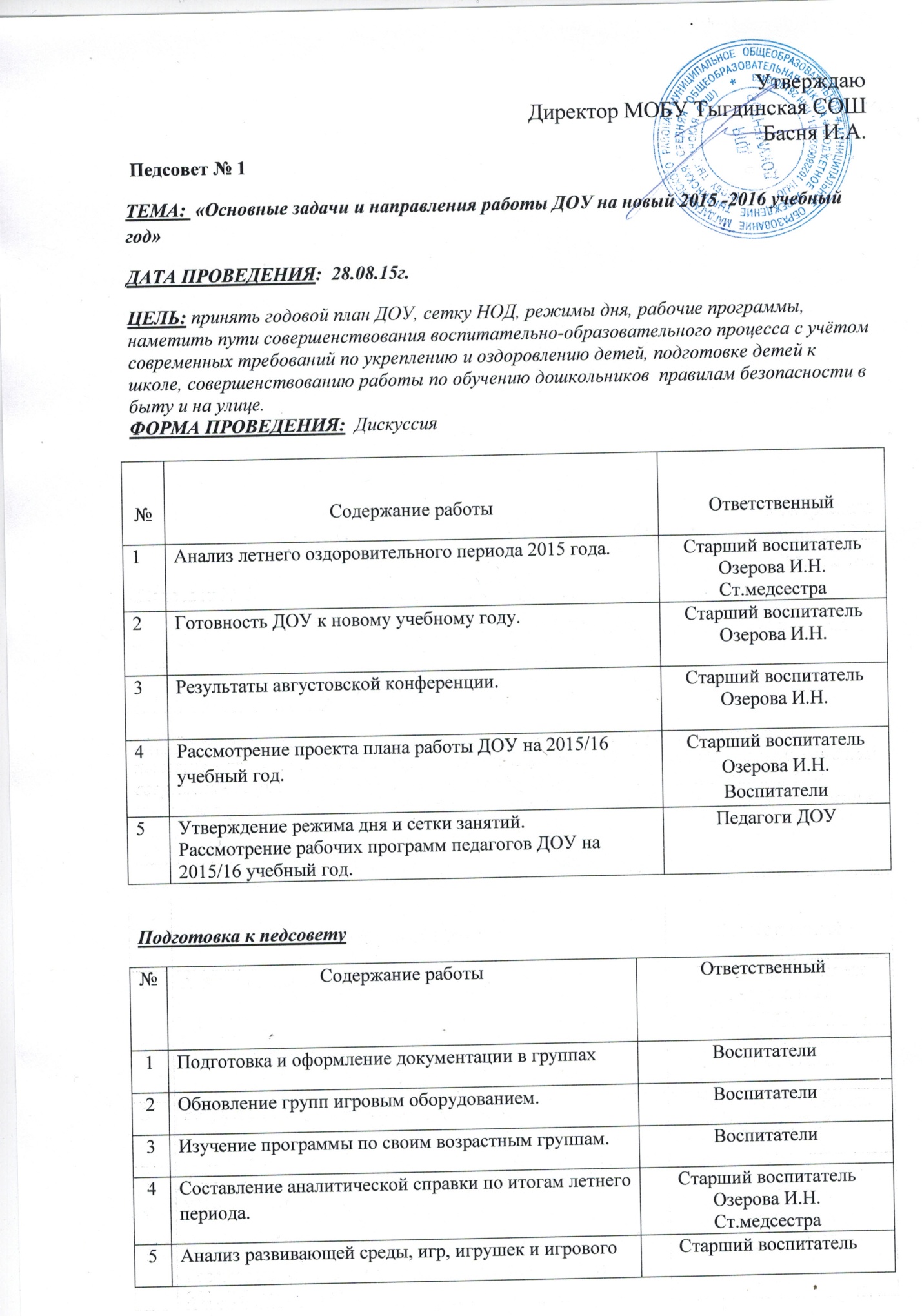                                                      Утверждаю Директор МОБУ Тыгдинская СОШБасня И.А. Педсовет № 1ТЕМА:  «Основные задачи и направления работы ДОУ на новый 2015 -2016 учебный год»ДАТА ПРОВЕДЕНИЯ:  28.08.15г.ЦЕЛЬ: принять годовой план ДОУ, сетку НОД, режимы дня, рабочие программы, наметить пути совершенствования воспитательно-образовательного процесса с учётом современных требований по укреплению и оздоровлению детей, подготовке детей к школе, совершенствованию работы по обучению дошкольников  правилам безопасности в быту и на улице.ФОРМА ПРОВЕДЕНИЯ:  ДискуссияПодготовка к педсоветуПедсовет № 2ТЕМА:  «Как воспитать здорового ребенка. Сохранение и укрепление здоровья воспитанников»ДАТА ПРОВЕДЕНИЯ:  28.11.2015.ЦЕЛЬ: Совершенствование системы физкультурно - оздоровительной и здоровьесберегающей деятельности через внедрение современных методов оздоровления детей.ФОРМА ПРОВЕДЕНИЯ:  традиционная.Подготовка к педсоветуПедсовет № 3ТЕМА:  «Учимся играя».ДАТА ПРОВЕДЕНИЯ:   28.01.16г.ЦЕЛЬ:  Повысить значимость организации игры в воспитательно-образовательном процессе ДОУ в условиях внедрения ФГОС ДО. Понимание воспитателями специфики игровой деятельности и её влияние на развитие личности ребенка-дошкольника. Освоение методики организации игровой деятельности, как средства обучения детей поведенческому макету в социуме.ФОРМА ПРОВЕДЕНИЯ: «Деловая игра» Подготовка к педсоветуПедсовет № 4ТЕМА:  « Социально-нравственное воспитание  дошкольника – залог  успешной адаптации ребенка в социуме».ДАТА ПРОВЕДЕНИЯ:   28.03.16г.ЦЕЛЬ:   Повысить уровень ответственности каждого педагога за качество социально-нравственного воспитания дошкольников и подготовку  ребенка к успешной адаптации в современном обществе.ФОРМА ПРОВЕДЕНИЯ:  комбинированнаяПодготовка к педсоветуПедсовет № 5ТЕМА: «Качество и эффективность воспитательно-образовательной работы педагогов ДОУ за 2015-2016 учебный год.ДАТА ПРОВЕДЕНИЯ:  28.05.16г.ЦЕЛЬ:  Подведение итогов работы за 2015-2016 учебный год.ФОРМА ПРОВЕДЕНИЯ: «Круглый стол»Подготовка к педсовету№Содержание работыОтветственный1Анализ летнего оздоровительного периода 2015 года.Старший воспитательОзерова И.Н.Ст.медсестра  2Готовность ДОУ к новому учебному году.Старший воспитательОзерова И.Н.3Результаты августовской конференции.Старший воспитательОзерова И.Н.4Рассмотрение проекта плана работы ДОУ на 2015/16 учебный год.Старший воспитательОзерова И.Н.Воспитатели5Утверждение режима дня и сетки занятий.Рассмотрение рабочих программ педагогов ДОУ на 2015/16 учебный год.Педагоги ДОУ№Содержание работыОтветственный1Подготовка и оформление документации в группахВоспитатели2Обновление групп игровым оборудованием.Воспитатели 3Изучение программы по своим возрастным группам.Воспитатели4Составление аналитической справки по итогам летнего периода.Старший воспитательОзерова И.Н.Ст.медсестра 5Анализ развивающей среды, игр, игрушек и игрового оборудования в группах.Старший воспитательОзерова И.Н.6Подготовка проекта годового плана работы на 2015-2016 учебный год.Старший воспитательОзерова И.Н7Разработка  рабочих программ педагогами и узкими специалистами.Воспитатели8Разработка программ дополнительного образованияПедагоги ДОУ9Разработка сеток занятий, режима дня.Старший воспитательОзерова И.Н. №Содержание работыОтветственный1Пути оптимизации здоровья дошкольников: а) анализ состояния здоровья, показателей по группам здоровья б) анализ результатов физического развития, физической подготовки.Старший воспитательОзерова И.Н 2Эффективность проводимой в ДОУ работы по созданию условия для освоения образовательной области «Физическое развитие» Башкова Т.В.3Использование спортивного инвентаря в группе для повышения двигательной активности в течение дня (из опыта работы).Воспитатель Золотовская Г.А.4Значение двигательной активности для развития ребенка. Как регламентируется двигательная активность в ДОУ.Воспитатель Клышникова М.С.5Итоги тематической проверки «Создание условий для реализации потребности в двигательной активности детей» ( младшая группа)Старший воспитательОзерова И.Н №Содержание работыОтветственный1Консультация: «Закаливание – первый шаг на пути к здоровью» . Старцева О.Н.2Конкурс детских рисунков «Мы за здоровый образ жизни!»ВоспитательПодготовительной группы3«Неделя здоровья» (тематические мероприятия, НОД, развлечения)Воспитатели4Тематическая проверка «Создание условий для реализации потребности в двигательной активности детей» ( младшая группа)Старший воспитательОзерова И.Н 5Информационный стенд для родителей: «Как сформировать правильную осанку». Воспитатель Башкова Т.В.6Папка-передвижка « Здоровый образ жизни».Воспитатели7Консультация: «Двигательная активность дошкольника – залог улучшения физического состояния». Воспитатель Клышникова М.С.8Анкетирование родителей младшей группы: «Сохранение и укрепление здоровья в семье » Воспитатель Старцева О.Н.№Содержание работыОтветственный1Игра - ведущий вид деятельности дошкольников.Воспитатель Башкова Т.В.2Подвижная игра как средство формирования детских взаимоотношений.  Организация подвижных игр с детьми.Инструктор по ФК Иванова В.Я.3Музыкально – театрализованная деятельность – как фактор развития творческих способностей детей дошкольного возраста.Муз. руководитель Иванова В.Я.4Практическая часть. Играем вместе с детьми.Презентация дидактических  игр    Педагоги ДОУ5Итоги тематической проверки в средних группах: «Организация сюжетной игры».Старший воспитательОзерова И.Н №Содержание работыОтветственный1Консультация:  «Методика организации игровой деятельности детей дошкольного возраста»  Старший воспитательОзерова И.Н 2Выставка материалов для родителей: «  Развивающие игры для детей».Старший воспитательОзерова И.Н  3Консультация для воспитателей:  «Игровая деятельность в работе по музыкальному воспитанию дошкольников».Муз. руководитель В.Я.Иванова 4Анкетирование для родителей:  «Игровая деятельность детей».Воспитатель Золотовская Г.А.   5Просмотр организации сюжетной игры в режимные моменты (все возрастные группы).Старший воспитательОзерова И.Н 8Тематическая проверка в средних группах: «Организация сюжетной игры».Старший воспитательОзерова И.Н 9Памятка для родителей:  « Какие игрушки развивают ребенка». Башкова Т.В.10Консультация для родителей:  «Как организовать игровую деятельность с детьми дома». Клышникова М.С.№Содержание работыОтветственный1Социальное воспитание детей на основе культурно - исторических  традиций русского народаСтарший воспитательОзерова И.Н 2Современные образовательные и информационные технологии в обеспечении качества организации обучения детей  ВоспитательЗолотовская Г.А. 3Деловая игра «Знай свой край родной»  Все педагоги  4Организации работы по  социально- нравственному воспитанию в режиме дня.ВоспитательСтарцева О.Н. 5Итоги тематической проверки в старших группах: «Взаимодействие педагогов с детьми и родителями по реализации  задач социальной адаптации ребенка в современном обществе» Ст воспитатель  Озерова И.Н.№Содержание работыОтветственный1Консультация: «Систематизация работы по реализации   задач  социального развития в организованной образовательной деятельности и в режимных моментах»  Старший  воспитательОзерова И.Н. 2Оформление папки – передвижки для родителей                                                                        Воспитатели3Консультация для воспитателей «Как помочь ребенку   адаптироваться  в современном обществе». Воспитатель Клышникова М.С.4Ознакомление родителей с  программой по социальному развитию С.Козловой «Я- человек» Старший  воспитательОзерова И.Н.   5Анализ фотоконкурса  на тему: «Здесь моя деревня, здесь мой дом родной »Старший  воспитательОзерова И.Н.  Воспитатели  6Организация и проведение:- просмотр  сюжетно-ролевой игры «Семья»Воспитатели Башкова Т.В, Клышникова М.С.7Консультация для воспитателей: «Организация работы по  социально- нравственному воспитанию в режиме дня».Старший  воспитательОзерова И.Н.   8Проведение тематической проверки в старших группах  на тему: «Взаимодействие педагогов с детьми и родителями по реализации  задач социального развития»Старший  воспитательОзерова И.Н.  9Анкетирование воспитателей «Организация работы в группе по привитию дошкольникам любви к  родному краю и толерантности по отношению к представителям других национальностей, проживающих в Амурской области ».Старший  воспитательОзерова И.Н.  №Содержание работыОтветственный1Анализ заболеваемости, оздоровления  детей в течение года, организации работы по физическому воспитанию.Ст.медсестра  2Итоги работы образовательного процесса в ДОУ в 2014-2015 учебном году с учетом Федеральных государственных образовательных  стандартов и Федеральных государственных требований Старший воспитательОзерова И.Н.3«Наши успехи и достижения за год». Результаты работы по обучению детей государственным языкам РТ. Отчеты педагогов по воспитательно-образовательной работе за год.Педагоги ДОУ4Общий анализ деятельности педагогического коллектива за  учебный год, награждение по итогам года; проект годовых задач на 2016\2017 учебный годДиректор МОБУ Тыгдинская СОШБасня И.А.Старший воспитательОзерова И.Н. 5Утверждение плана на летний оздоровительный период.Все педагоги №Содержание работыОтветственный1Анализ выполнения решений педсоветов в течение учебного года.Старший воспитательОзерова И.Н.  2Анализ воспитательно – образовательной работы за 2015-2016 учебный год.Старший воспитательОзерова И.Н.   3Обсуждение проекта плана летнего оздоровительного периода.Старший воспитательОзерова И.Н.    Рабочая группа4Консультация: «Летние оздоровительные мероприятия в ДОУ и семье»Воспитатель Башкова Т.В.5Диагностика психологической готовности к школе. Составление аналитической справки.Педагог психолог МОБУ Тыгдинская  СОШ 6Организация и проведение Дня открытых дверей для коллег и родителей. Итоги работы за год.Старший воспитательОзерова И.Н 7Просмотр итоговых занятий во всех возрастных группах.Старший воспитательОзерова И.Н 8Творческие отчеты о проделанной работе.воспитатели